校外实训阳光长跑减免证明实训时间：                                                     实训地点：                                                     实训单位名称：                                                 实训班级：                                                     实训人员：                                   （含姓名学号，可另附页）班主任签名：                          实训负责人签名：学生代表签名：                        联系方式：经核实，本（班级/人员）阳光长跑共减免	    次（由体育部老师填写）公共基础学院（签字）：	        日期：	年	 月	  日注：同时发送实训人员名单（含班级姓名学号）至ggjcxytyg@163.com邮箱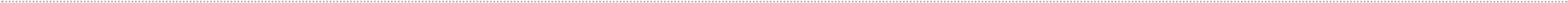 校外实训阳光长跑减免证明实训时间：                                                     实训地点：                                                     实训单位名称：                                                 实训班级：                                                     实训人员：                                   （含姓名学号，可另附页）班主任签名：                          实训负责人签名：学生代表签名：                        联系方式：经核实，本（班级/人员）阳光长跑共减免	    次（由体育部老师填写）公共基础学院（签字）：	        日期：	年 	 月	  日注：同时发送实训人员名单（含班级姓名学号）至ggjcxytyg@163.com邮箱一式两份，公共基础学院一份，学生自留一份